 安徽省地方计量技术规范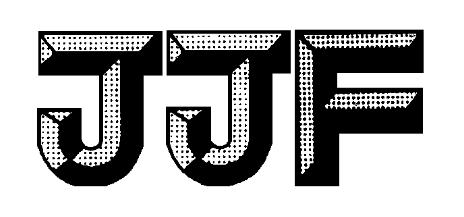 JJF（皖）***－2020集料冲击试验仪校准规范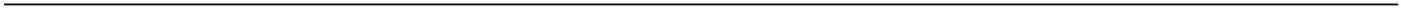 Calibration Specification for aggregate stone impact tester2020-**-** 发布                            2020-**-** 实施安徽省市场监督管理局 发 布集料冲击试验仪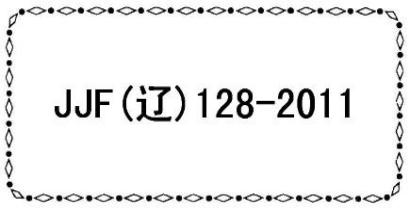 校准规范Calibration Specification for aggregate stone impact tester归 口 单 位：安徽省市场监督管理局起 草 单 位：阜阳市计量测试研究所本规范委托起草单位负责解释本规范主要起草人：王子炯（阜阳市计量测试研究所）房  坤（中国科学技术大学附属第一医院）黄文虎（阜阳市计量测试研究所）汪  艳（颍州区市场监督管理局）韩继红（阜阳市市场监督管理局）参加起草人：陈宏伟（阜阳市计量测试研究所）苗红梅（阜阳市计量测试研究所）张明森（阜阳市计量测试研究所）目    录引 言	（Ⅱ）1  范围	（1）2  引用文件	（1）3  术语	（1）4  概述	（1）5  计量特性	（2）5.1  金属圆筒量具	（2）5.2  冲击锤	（2）6  校准条件	（3）6.1  环境条件	（3）6.2  校准用器具	（3）校准项目和校准方法	（3）    7.1  外观	（3）7.2  金属圆筒量具	（3）7.3  冲击锤	（4）8  校准结果的表达	（4）9  复校时间间隔	（4）附录A  金属圆筒量具内径示值误差测量结果不确定度评定	（5）附录B  集料冲击试验仪冲击锤质量测量不确定度评定	（7）附录C  集料冲击试验仪校准记录	（9）附录D  校准证书内容	（10）引    言本规范依据JJF 1071-2010《国家计量校准规范编写规则》、JJF 1001-2011《通用计量术语及定义》、JJF 1059.1-2012《测量不确定度评定与表示》。本规范制定时主要参考了JTG E42-2005《公路工程集料试验规程》中T0322-2000 。本规范为首次制定。集料冲击试验仪校准规范1  范围本规范适用于集料冲击试验仪的校准。本规范规定了集料冲击试验仪的计量特性及校准方法等。2  引用文件JJF 1001－2011	通用计量术语及定义JJF 1059.1－2012	测量不确定度评定与表示JTG E42-2005                    公路工程集料试验规程TGX019-2008                    集料冲击试验机校验方法使用本规范时，应注意使用上述引用文件的现行有效版本。3  术语集料冲击试验仪是用于测定路面用的粗集料（如碎石、砾石等）的冲击值试验，用于确定集料抵抗瞬间冲击或撞击阻力的能力。4  概述集料冲击试验仪是测定碎石、砾石和其它石料抵瞬间冲击能力的专用仪器，该仪器组成如图1所示。使用该仪器时，先将金属圆筒量具按规定要求添加集料并捣实、盛满，再将金属圆筒量具中的集料称量后倒入仪器底座上的冲击杯中，并按规定要求压实；然后让冲击锤自由落下冲击集料。5  计量特性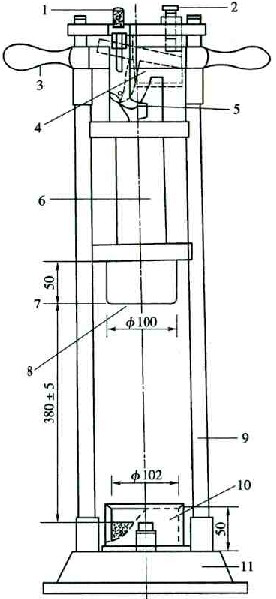 5.1  金属圆筒量具内径（75±1）mm，内高（50±1）mm，壁厚不小于3mm。5.2  冲击锤质量：（13.75±0.05）kg；落高：（380±5）mm。6  校准条件6.1  环境条件6.1.1  温度：(10~30)℃。6.1.2  湿度：≤85%RH。6.1.3  环境应清洁，周围无影响工作的振动。6.2  校准用器具6.2.1  游标卡尺：测量范围(0～200)mm，分度值0.02mm。6.2.2  深度游标卡尺：测量范围(0～100)mm，分度值0.02mm。6.2.3  测厚卡规：测量范围（0~50）mm×125mm，分度值0.05mm。6.2.4  钢直尺：(0～500)mm  分度值1mm。6.2.5  电子秤：测量范围(0～15)kg，分度值5g。7  校准项目和校准方法校准项目见表1。表1  校准项目一览表7.1  外观  7.1.1 仪器应有清晰的铭牌，明确标示规格、制造厂名、出厂日期、出厂编号等； 7.1.2 仪器冲击锤导杆应无锈蚀，无凸凹，表面光洁平滑，冲击锤在冲击锤导杆上应滑动灵活。7.2  金属圆筒量具7.2.1  内径：用游标卡尺测量，分别在金属圆筒量具内三个方向（如图2）均匀地测量其内径，取其平均值。7.2.2  内高：用深度游标卡尺测量，将金属圆筒量具放置在平板上，用深度游标卡尺在金属圆筒量具内沿圆周均匀测量六个点（如图3）的深度，取平均值。7.2.3  壁厚：用测厚卡规沿金属圆筒量具圆周均匀测量六个点（如图3），取平均值。7.3 冲击锤7.3.1  质量：把电子秤水平放置在平稳的台面上，然后把集料冲击试验仪的冲击锤轻放在电子秤上称量，连续称量三次，取平均值。7.3.2  落高：在装料后的冲击杯圆周内垂直均匀选六个点（如图3），用钢直尺测量集料上表面至冲击锤底边的高度，取平均值。8  校准结果的表达经校准的仪器，出具校准证书。校准证书的内容见附录D。9  复校时间间隔由于复校时间间隔的长短是由仪器的使用情况、使用者、仪器本身质量等诸因素所决定的，因此，送校单位可根据实际使用情况自主决定复校时间间隔。建议复校时间间隔为1年。附录A                     金属圆筒量具内径示值误差的测量结果不确定度评定A1  概述A1.1  测量依据依据JJF（皖）***-2020《集料冲击试验仪校准规范》校准金属圆筒量具内径。A1.2  被测对象标称尺寸为75mm的金属圆筒量具内径，最大允许误差为±1mm。A1.3  测量方法及主要设备金属圆筒量具内径示值误差的校准方法：用游标卡尺测量3次的算术平均值作为测量结果，其测量结果与标称值之差，作为金属圆筒量具内径的示值误差。主要设备：游标卡尺，测量范围（0~200）mm,分度值0.02mm。A2  测量模型及不确定度来源分析A2.1  测量模型金属圆筒量具内径示值误差                                 （A.1）      式中：——游标卡尺示值的算术平均值；       ——金属圆筒量具内径的标称值；A2.2  不确定度传播率考虑各分量彼此独立，得：           （A.2)式中灵敏度系数分别为:    =1；   =-1。      A2.3  不确定度来源金属圆筒量具内径校准的不确定度来源主要由两个方面：1、被校金属圆筒量具内径多次重复测量引入的不确定度；    2、由游标卡尺引入的不确定度。A3  标准不确定度评定A3.1  被校金属圆筒量具内径多次重复测量引入的不确定度分量对标称值为Φ75mm的集料冲击试验仪容器内径分别重复测量10次，其结果如表1所示：                   表1  金属圆筒量具内径的测量结果            mm    用贝塞尔公式计算得到实验标准偏差为：算术平均值引入的不确定度分量为：=0.056mmA3.2  游标卡尺引入的不确定度分量     根据JJG 30-2012《通用卡尺》的规定，测量范围（0~200）mm,分度值0.02mm的游标卡尺最大允许误差为：±0.03mm，按均匀分布，，则A4  合成标准不确定度及扩展不确定度A4.1  不确定度分量汇总各分量及标准不确定度评定见表2表2  标准不确定度一览表A4.2  合成标准不确定度mmA4.3  扩展不确定度 mm    (k=2)    附录B集料冲击试验仪冲击锤质量的测量结果不确定度评定B1  概述B1.1  测量依据依据JJF（皖）***-2020《集料冲击试验仪校准规范》校准冲击锤的质量。B1.2  被测对象标称值为13.75kg的冲击锤，最大允许误差为±50g。B1.3  测量方法及主要设备仪器冲击锤质量的示值误差校准方法：用电子秤3次测量的平均值作为测量结果，以测量结果与冲击锤标称值之差，作为冲击锤质量的示值误差。主要设备：电子秤，测量范围（0~15）kg,分度值5g。B2  测量模型及不确定度来源分析B2.1  测量模型集料冲击试验仪冲击锤质量的示值误差：                 （B.1）式中： ——测量平均值（g） ——标称示值（g） B2.2  不确定度传播率 由于 ， 相互独立，则                  （B.2）式中： 的灵敏系数	；     的灵敏系数。B2.3  不确定度来源仪器冲击锤质量校准的不确定度来源主要由两个方面：1、测量示值重复性引入的不确定度；    2、电子秤引入的不确定度。B3  标准不确定度评定B3.1  测量示值重复性引入的不确定度分量 用电子秤对冲击锤质量分别重复测量 10 次，其测量结果如表3：表3  集料冲击试验仪冲击锤的测量结果               kg 用贝塞尔公式计算得到实验标准偏差为：算术平均值引入的不确定度分量为：B3.2  电子秤引入的不确定度电子秤引入的标准不确定度由 B 类评定方法评定，由JJG539-2016《数字指示秤》可知电子秤的该最大允许误差是 ±7.5g，按均匀分布考虑： B4  合成标准不确定度及扩展不确定度B4.1  不确定度分量汇总各分量及标准不确定度评定见表4表4  标准不确定度一览表 B4.2  标准不确定度的合成 B4.3   扩展不确定度 附录C集料冲击试验仪校准记录记录编号               委托方                                        委托方地址                                    仪器名称                                 型号规格                   设备编号                 制造厂                                   出厂编号                   校准依据                                                                                     温度            ℃        湿度                 %RH外观:                                                                  校准人员：              核验人员：              校准日期：                 	 附录D校 准 证 书 内 容校准证书的内容应排列有序，格式清晰，至少应包括以下内容：标题：校准证书；实验室名称和地址；进行校准的地点（如果不在实验室内进行校准）；证书或报告编号、页码及总页数；送校单位的名称和地址；被校准仪器名称：集料冲击试验仪集料冲击试验仪的制造商、型号规格及编号；校准所使用的计量标准名称、溯源性及有效性说明；本规范的名称及编号和对本规范的任何偏离、增加或减少的说明；校准时的环境情况；校准项目的校准结果；示值误差的测量不确定度；校准人签名，核验人签名，批准人签名及职务；校准日期及校准证书签发日期；复校时间间隔的建议；未经校准实验室书面批准，不得部分复制校准证书。序号项目1外观2金属圆筒量具：内径、内高、壁厚4冲击锤：质量、落高1234567891075.5075.2075.2475.7075.3475.4075.6075.2875.2075.52标准不确定度分量不确定度来源标准不确定度值测量重复性引入的不确定度0.056mm10.056mm游标卡尺引入的不确定度0.017mm-10.017mm1234567891013.76013.76513.76013.75513.76013.76013.77013.76513.76513.765标准不确定度分量不确定度来源标准不确定度值测量重复性引入的不确定度1.3g11.3g电子秤引入的不确定度4.3g-14.3g主要标准器名称规格型号出厂编号有效期至证书编号序号项目项目测量值测量值测量值平均值结果1金属圆筒量具内径/mm1金属圆筒量具内高/mm1金属圆筒量具内高/mm1金属圆筒量具壁厚/mm1金属圆筒量具壁厚/mm2冲击锤质量/kg2冲击锤落高/mm2冲击锤落高/mm